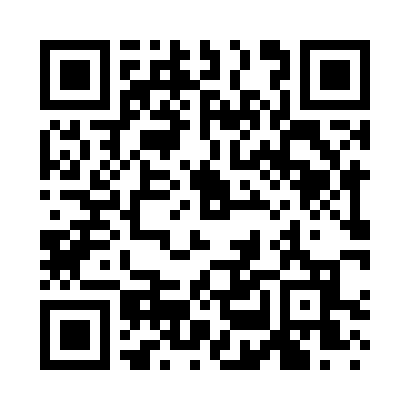 Prayer times for Morses Mills, Vermont, USAMon 1 Jul 2024 - Wed 31 Jul 2024High Latitude Method: Angle Based RulePrayer Calculation Method: Islamic Society of North AmericaAsar Calculation Method: ShafiPrayer times provided by https://www.salahtimes.comDateDayFajrSunriseDhuhrAsrMaghribIsha1Mon3:165:0812:525:008:3610:282Tue3:175:0912:535:008:3610:283Wed3:185:0912:535:008:3610:274Thu3:195:1012:535:008:3610:275Fri3:205:1112:535:008:3510:266Sat3:215:1112:535:008:3510:257Sun3:225:1212:535:008:3410:248Mon3:235:1312:545:008:3410:249Tue3:245:1412:545:008:3310:2310Wed3:255:1412:545:008:3310:2211Thu3:275:1512:545:008:3210:2112Fri3:285:1612:545:008:3210:2013Sat3:295:1712:545:008:3110:1814Sun3:315:1812:545:008:3010:1715Mon3:325:1912:545:008:3010:1616Tue3:335:2012:554:598:2910:1517Wed3:355:2112:554:598:2810:1418Thu3:365:2212:554:598:2710:1219Fri3:385:2312:554:598:2710:1120Sat3:395:2312:554:598:2610:0921Sun3:415:2412:554:588:2510:0822Mon3:425:2512:554:588:2410:0623Tue3:445:2712:554:588:2310:0524Wed3:465:2812:554:588:2210:0325Thu3:475:2912:554:578:2110:0226Fri3:495:3012:554:578:2010:0027Sat3:505:3112:554:578:199:5928Sun3:525:3212:554:568:179:5729Mon3:545:3312:554:568:169:5530Tue3:555:3412:554:558:159:5331Wed3:575:3512:554:558:149:52